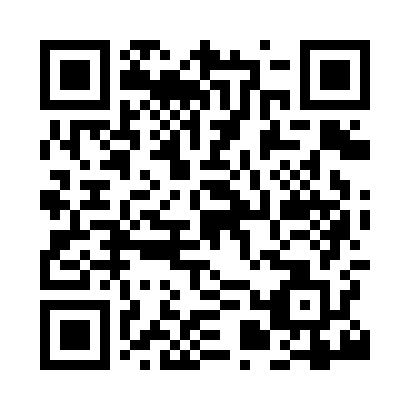 Prayer times for Llanllyfni, Gwynedd, UKMon 1 Jul 2024 - Wed 31 Jul 2024High Latitude Method: Angle Based RulePrayer Calculation Method: Islamic Society of North AmericaAsar Calculation Method: HanafiPrayer times provided by https://www.salahtimes.comDateDayFajrSunriseDhuhrAsrMaghribIsha1Mon3:084:561:217:019:4611:342Tue3:094:571:217:019:4611:333Wed3:094:571:227:019:4511:334Thu3:104:581:227:009:4511:335Fri3:104:591:227:009:4411:336Sat3:115:001:227:009:4311:337Sun3:125:011:227:009:4311:328Mon3:125:021:226:599:4211:329Tue3:135:031:226:599:4111:3210Wed3:135:041:236:599:4011:3111Thu3:145:051:236:589:3911:3112Fri3:155:071:236:589:3911:3113Sat3:155:081:236:579:3811:3014Sun3:165:091:236:579:3611:3015Mon3:175:101:236:569:3511:2916Tue3:175:121:236:569:3411:2917Wed3:185:131:236:559:3311:2818Thu3:195:141:236:549:3211:2719Fri3:195:161:246:549:3111:2720Sat3:205:171:246:539:2911:2621Sun3:215:191:246:529:2811:2622Mon3:225:201:246:529:2711:2523Tue3:225:221:246:519:2511:2424Wed3:235:231:246:509:2411:2325Thu3:245:251:246:499:2211:2326Fri3:255:261:246:489:2111:2227Sat3:255:281:246:479:1911:2128Sun3:265:291:246:469:1711:2029Mon3:275:311:246:459:1611:1930Tue3:285:321:246:449:1411:1931Wed3:295:341:246:439:1211:18